Nyhedsbrev - hold dig opdateret på parasvømningHvad taler vi om?Nye kræfter til IdrætsudvalgetStævner og mesterskaberApps – Swimify & Svøm StopurUddannelse af official - Tilskud og flere modulerVigtige oplysninger og dokumenter på Parasports hjemmesideHvad taler vi om?På landsmødet den 8. juni 2024 i Odense ønsker vi inspiration til hvilke emner, som er i fokus hos jer svømmere, familier og klubber.Vi sætter ekstra tid af i år til dialogen, og vi håber, at I vil bidrage med emner. Send gerne inspirationen senest den 1. april 2024 på swim@parasport.dk.Nye kræfter til IdrætsudvalgetVi har været inde i en rivende udvikling, og vores parastævner og mesterskaber er nu i drift. Det betyder, at der skal kræfter ind i Øst og Vest, som har lyst til og mod på at overtage driften inkl. al forberedende arbejde forud for parastævner samt afvikling på stævnedagen. Forbundsmesterskabet vil fortsat være placeret i Idrætsudvalget.Vi har brug for to personer, som kan se sig selv som et stævneteam (det er ikke et krav, at man er en del af Idrætsudvalget). Det vil være fuld støtte fra Idrætsudvalget, hvor det må forventes, at oplæring foretages over teams.Dine kompetencer er en kærlighed for administration, struktur, evnen til både overblik og detaljer samt deadlines overholdes med lethed. Det er et krav, at du er uddannet eller uddanner dig med modul 6. Idrætsudvalget bærer den fulde omkostning hertil.Samtidig er det vigtigt, at vores nye medlem(er)/stævneteam vil være med til at sikre genkendelighed og kontinuitet for vores svømmere, klubber, forældre m.v., så vi er sikre på, at alle forstår og respekterer det.Vil du høre mere om opgaven så kontakt Lene Kjer Rasmussen, lkr@parasport.dk eller mobil 42551605 efter kl. 16.00.Stævner og mesterskaberVanen tro finder I oplysninger om stævner og mesterskaber på Svømmetider.dk.Den 5. maj afholdes Kortbane Paramesterskab i Horsens, og den 8. juni er der Forbundsmesterskaber i Odense, der som noget nyt afvikles på langbane. For begge stævner gælder, at kåring af 1.,2. og 3. pladsen sker ud fra svømmerens tid omregnet til point kompenseret for funktionsnedsættelsen. I kan læse mere herom i vores Reglement for svømning.Til både Kortbane Paramesterskab og Forbundsmesterskabet skal I ved tilmelding være opmærksom på, at vi kræver klassifikation. For de svømmere som kun ønsker at svømme venskabsløb, kan disse stadig deltage i Kortbane Paramesterskab under klassifikation.Til Kortbane Paramesterskab kåres vi naturligvis sæsonens bedste kortbanesvømmer i hver disciplin. Dispensationslisten vil ikke være gældende for de to ovenfor nævnte mesterskaber.Som noget nyt afvikles Danmarks Idrætsforbunds Danmarksmesterskaber (DIF) for 50 m løbene, som en del af Danish Open 2024. De svømmere som har kvalificeret sig DIF/DM-løbene har modtaget besked herom den 24. februar 2024.Parakravtider til mesterskaber under SvømDanmarkVores landstræner har udarbejdet parakravtider, så vores dygtige parasvømmere får mulighed for at deltage i almene løb til mesterskabet udbudt af SvømDanmark. Foreløbigt er der parakravtider til Danish Open, som afvikles den 11.-14. april på Bellahøj Svømmestadion og DM langbane (Åben klasse og Junior), som afvikles den 11.-14. juli i Herning.For begge stævner gælder, at invitationerne løbende opdateres på hhv.Svømmetider | Danish Open 2024 (xn--svmmetider-1cb.dk)Svømmetider | DM Langbane Junior + Åben klasse 2024 (xn--svmmetider-1cb.dk)Svømmere samt klubber bedes holdes sig orienteret på svømmetider.dk og sørge for, at mailadresse swim@parasport.dk ikke opfattes som spam.For begge stævner gælder det, at Dispensationslisten på Svoem.org er erstattet af opnåelse af parakravtider. Man kan ikke deltage i stævnerne med mindre, der er opnået minimum 1 parakravtid.Der arbejdes fremadrettet på, at der vil være kravtider til DM kortbane (senior), Danish Open og DM langbane (åben klasse/ junior). Parakravtider er ikke afhængig af alder for at deltage i de nævnte stævner.Apps – Swimify & Svøm StopurDen nuværende app LiveTiming udgår og erstattes af Swimify. Det betyder, at Idrætsudvalget fremadrettet kun gør brug af Swimify til stævner.Følg med i stævnet fra sidelinjen på Swimify LiveTiming. Du kan med fordel installere app’en på din mobil (mod et gebyr)eller følge stævnet på hjemmesiden: https://live.swimify.com/	 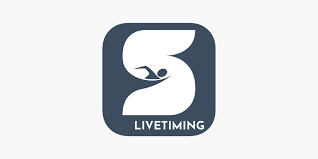 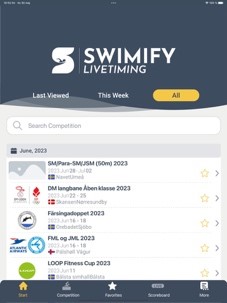 For de svømmere, som er interesseret i at følge deres udvikling, vil vi anbefale at downloade denne gratis app – Svøm Stopur. I kan læse mere her: Svøm Stopur 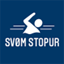 OfficialuddannelseVi er i den heldige situation, at Idrætsudvalget fortsat kan tilbyde 50% tilskud til uddannelse af official. Så sidder du med en speaker i maven og har lyst til at skabe god stemning sammen med ”den knaldrøde gummibåd” - ser du dig selv nørde med tal og godkende tider – eller er et pift med fløjten / et bip fra startboksen en drøm? Så grib chancen og uddan dig yderligere med tilskud fra Parasport Danmark. Du får fornøjelsen af en masse dygtige, engageret og smilende svømmere.Er du endnu ikke nået i mål med modul 2 som dommer, så gælder tilbuddet naturligvis også dig!Læs mere om tilmelding til officialuddannelse her: Microsoft Word - Tilmeld officialuddannelse 2023.docx (parasport.dk)Du kan altid kontakte Idrætsudvalget på swim@parasport.dkVigtige oplysninger og dokumenter på Parasports hjemmesideSidst men ikke mindst kan du holde dig ajour med de senest opdaterede dokumenter på Svømning - parasport.dk.Der arbejdes i fællesskab med vores idrætskonsulent på at få ændret i teksten, da vi er klar over, at den ikke her helt tidssvarende. Det arbejde kommer også til at blive gennemført på SvømDanmarks hjemmeside vedr. Parasvømningen.